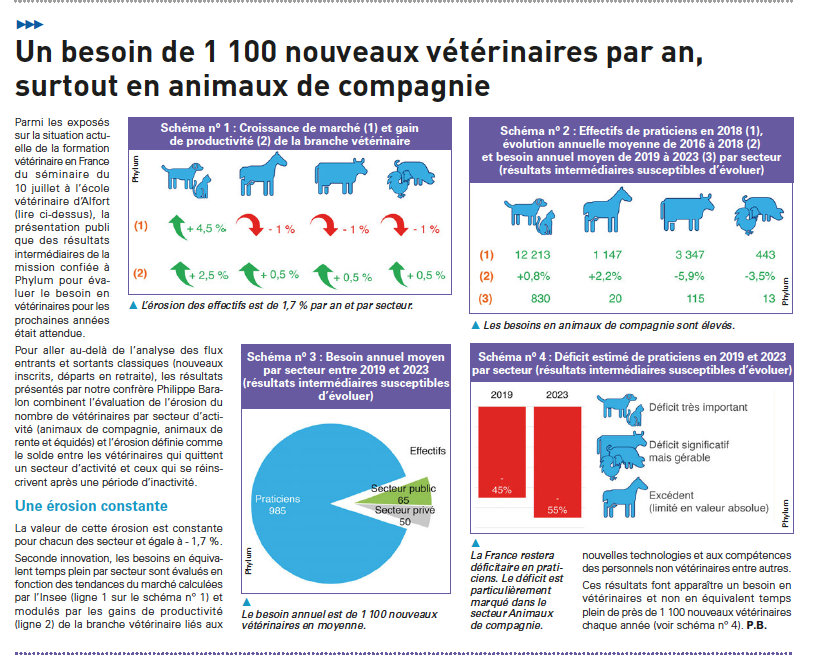 Source : La Dépêche Vétérinaire, 1494, 14/09/2019 (page 9)